ЛЕГКОАТЛЕТИЧЕСКИЙ ПРОБЕГ05 мая 2018 года в Николаевском сельском поселении состоялся легкоатлетический пробег, посвященный 73-й годовщине Победы в Великой Отечественной войне 1941-1945 гг. В мероприятии приняли участие 230 человек (согласно листам регистрации).ПОБЕДИТЕЛИ И ПРИЗЕРЫ В ВОЗРАСТНЫХ ГРУППАХ:НОМИНАЦИИ:«Самый юный участник» -  Лукьяненко София«Самый возрастной участник» - Колесова Алефтина, Лебедев Владимир«За волю к победе» - Иващенко Анна, Бронникова Людмила«Спортивная семья» - семья Толмачевых (с. Сосновка), семья Росинских (с. Николаевка)Благодарим за предварительное согласование проведения мероприятия КГКУ «КАМЧАТУПРАВТОДОР», Управление ГИБДД Управления МВД по Камчатскому краю, Министерство здравоохранения Камчатского края.Благодарим за помощь в организации и проведении мероприятия КГПОБУ «Камчатский сельскохозяйственный техникум», МБОУ «Николаевская СШ», МУП «Николаевское благоустройство» КУК СДК с. Николаевка, МКУК СДК с. Сосновка.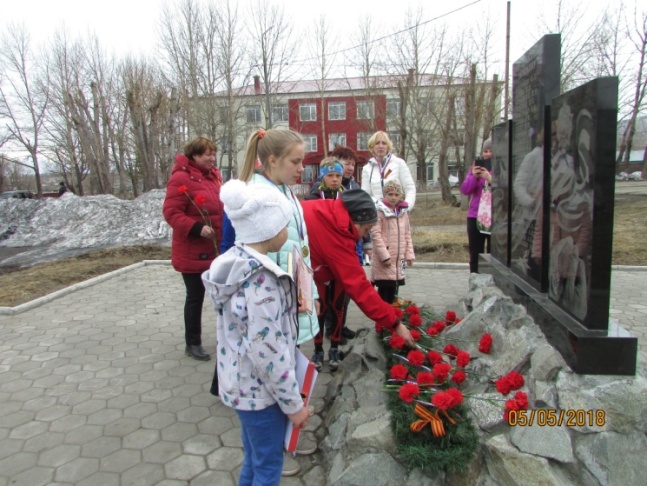 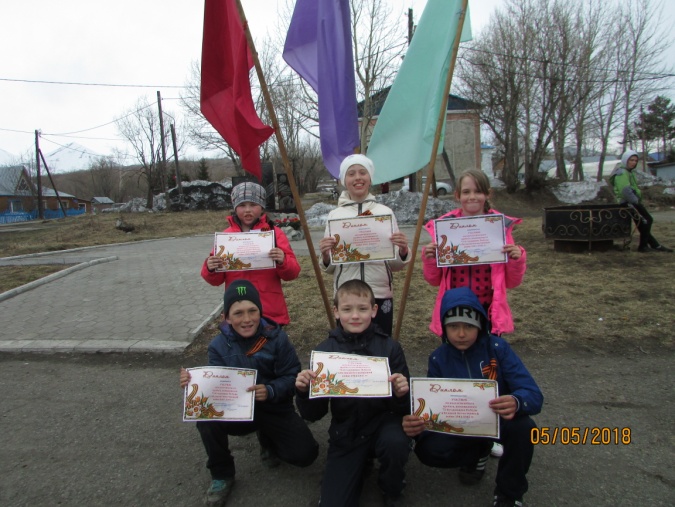 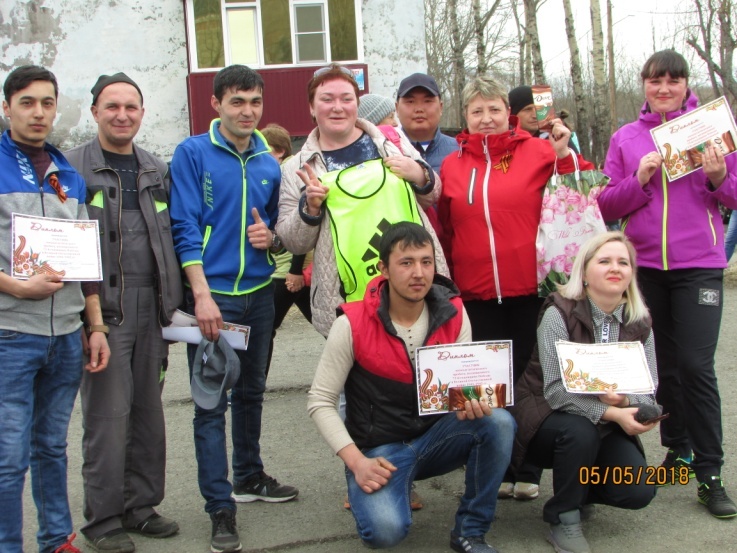 Девочки 6-10 лет: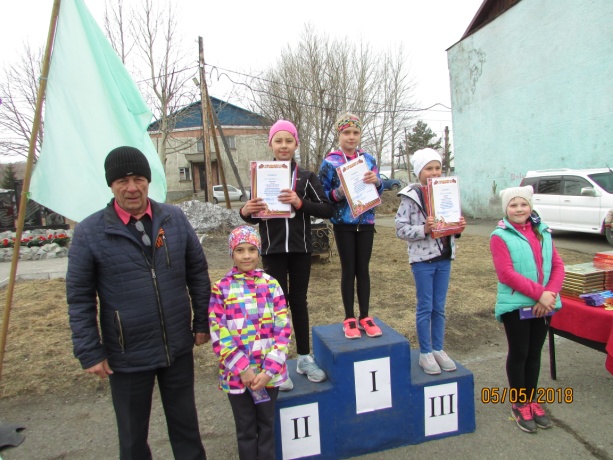 
I место – Лисицына Елена
II место – Ли Екатерина    
III место – Толстая АлександраIV место – Тархина ЕленаV место –  Внучкова Алеся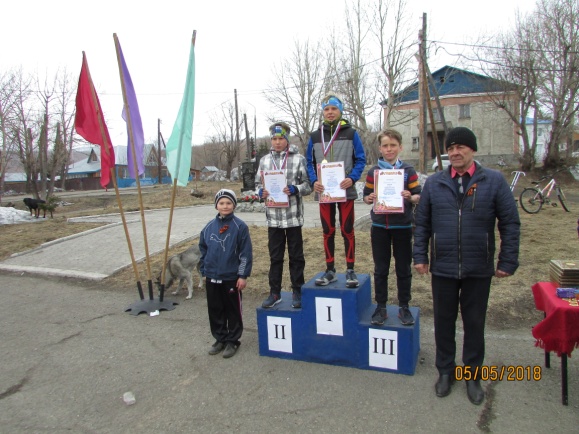 Мальчики 6-10 лет:
I место – Росинский Кирилл
II место –Гусько Егор
III место – Доброжанский МаксимIV место – Федин АлексейV место –  Камнев ВладДевушки 11-16 лет:
I место – Росинская Ксения
II место – Давыдченко Диана
III место – Филатова Ольга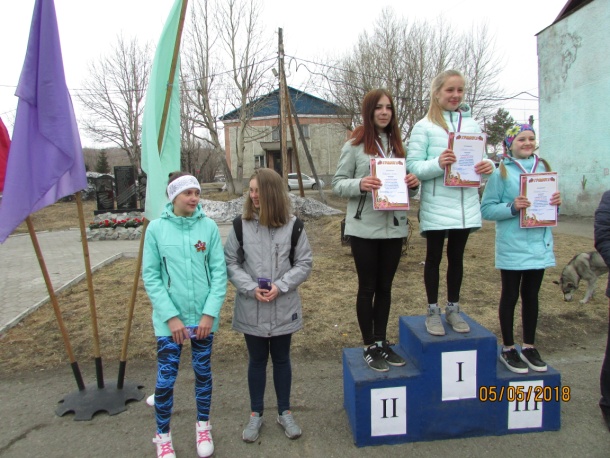 IV место – Волобуева ЮлияV место –  Гараева Ксения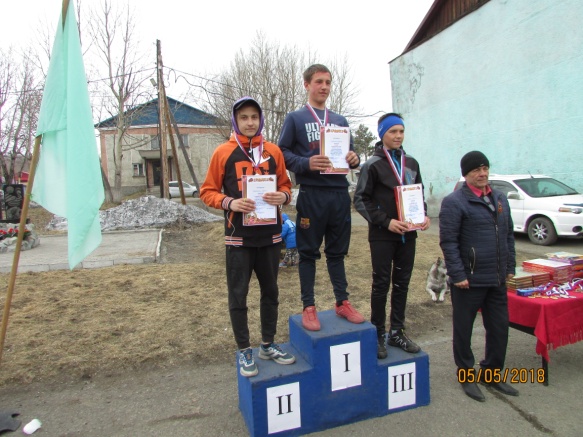 Юноши 11-16 лет:
I место – Михайлюк Владислав
II место – Непомнящий Родион
III место – Марин АртемIV место – Зубакин АлександрV место –  Грачевцов КонстантинЖенщины 17-35 лет:
I место – Толмачева Евгения
II место – Жамбалова Нина
III место – Росинская Елена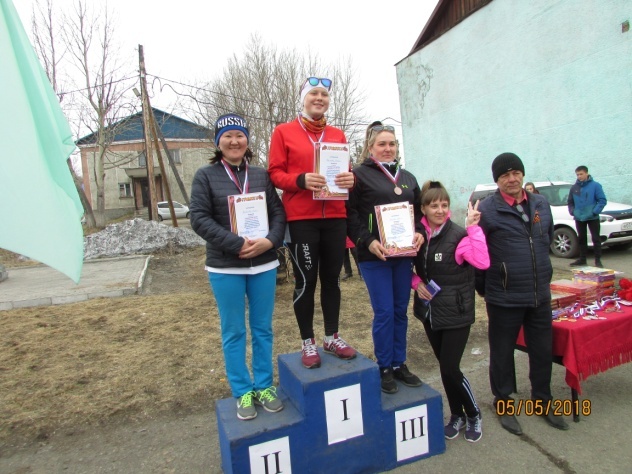 IV место – Тархина АнастасияV место –  Будянская Мария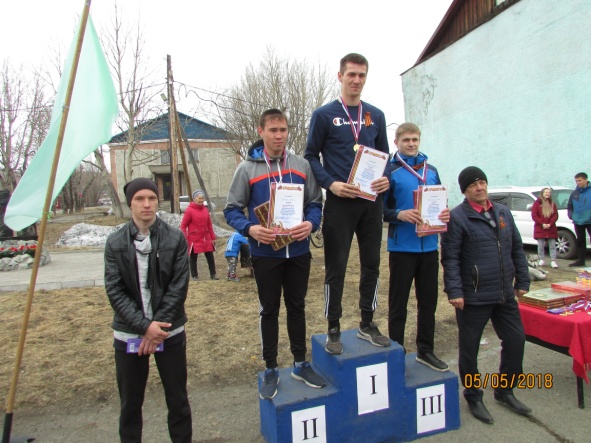 Мужчины 17-35 лет:
I место – Филатов Сергей
II место – Свешников Артем
III место – Разживин АнтонIV место – Зубченок АлексейV место –  Туев РазжабойЖенщины 36-55 лет:
I место – Ряховская Елена
II место – Кузьменко Олена
III место – Майборода ВалентинаIV место – Славинская Людмила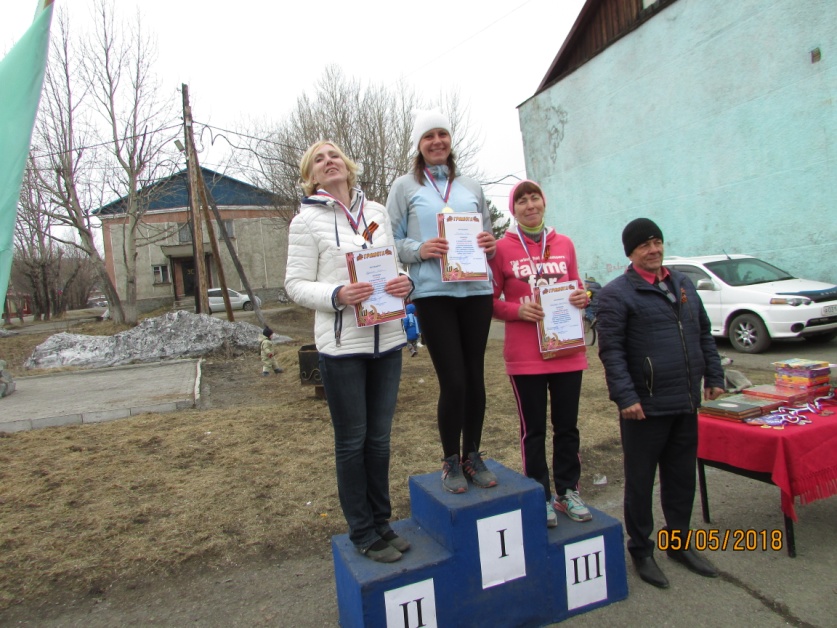 V место –  Чевдюева Ольга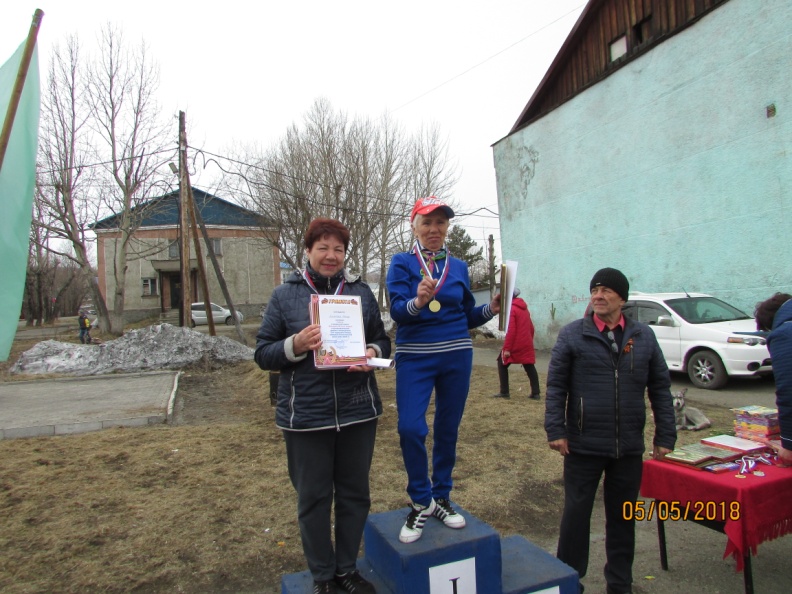 Женщины 56 лет и старше:
 I место – Колесова Алефтина
II место – Миклашевская Надежда
III место – Фурдыга ТатьянаМужчины 56 лет и старше:
I место – Лебедев Владимир
